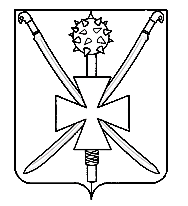 СоветАтаманского сельского поселенияПавловского районаРЕШЕНИЕот  15 октября                                                                                             № 19/61ст-ца Атаманская"Об утверждении Порядка определения размера платы за оказание услуг, которые являются необходимыми и обязательными для предоставления муниципальных услуг"В соответствии с Федеральным законом от 6 октября 2003 года N 131-ФЗ "Об общих принципах организации местного самоуправления в Российской Федерации", в целях реализации положений Федерального закона от 27 июля 2010 года N 210-ФЗ "Об организации предоставления государственных и муниципальных услуг", постановления главы администрации (губернатора) Краснодарского края от 26 июля 2012 года N 848 "Об утверждении Порядка определения размера платы за оказание услуг, которые являются необходимыми и обязательными для предоставления исполнительными органами государственной власти Краснодарского края государственных услуг", на основании статьи 57 Устава Атаманского сельского поселения Павловского района, Совет Атаманского сельского поселения Павловского района р е ш и л:1. Утвердить Порядок определения размера платы за оказание услуг, которые являются необходимыми и обязательными для предоставления муниципальных услуг (прилагается).2. Обнародовать настоящее постановление и разместить на официальном сайте Атаманского сельского поселения https://atamanskoesp.ru/.3. Контроль за выполнением настоящего решения возложить на комиссию по бюджетной политике и финансовым вопросам (Горбенко).4. Настоящее решение вступает в силу после его официального обнародования.Глава Атаманского сельского поселения Павловского района                                                                                    Е.А. Сахно